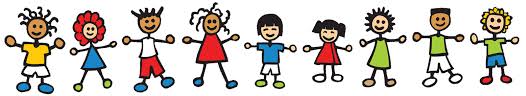 Je coopere!C’est ton tour!C’est vrai!C’est mon tour!D’accord!C’est ton tour!Oui, oui!C’est mon tour!Merci!Translation:Je coopere = I cooperatedC’est ton tour = It’s your turnC’est mon tour = It’s my turnC’est vrai= That is trueD’accord= Okay